Appendix 1: Details of biomarker analysis (including women who had received anticoagulation)The following figures show, for each biomarker, a box-whisker plot comparing biomarker levels for women with DVT, PE, no PE and those excluded from the primary analysis.APTT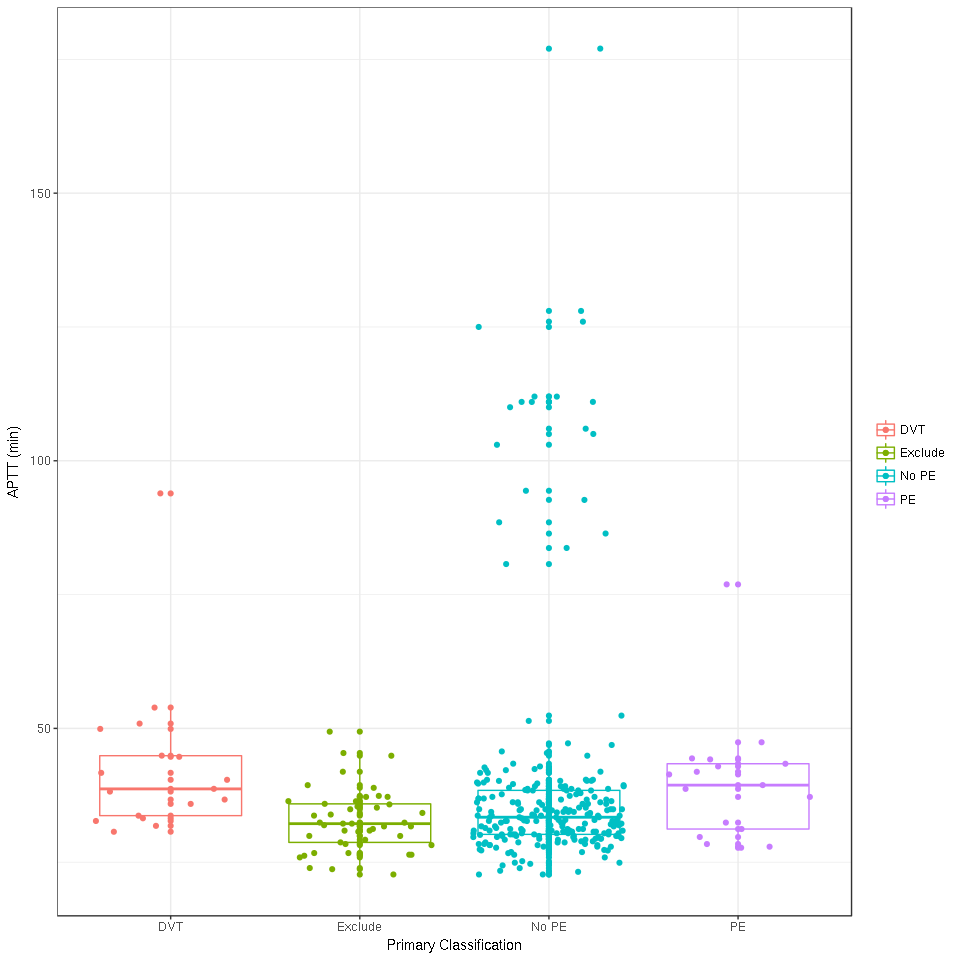 Appendix Figure 1: Box-whisker plot comparing APTT levels for women with DVT, PE, no PE and those excluded from the primary analysisClauss Fibrinogen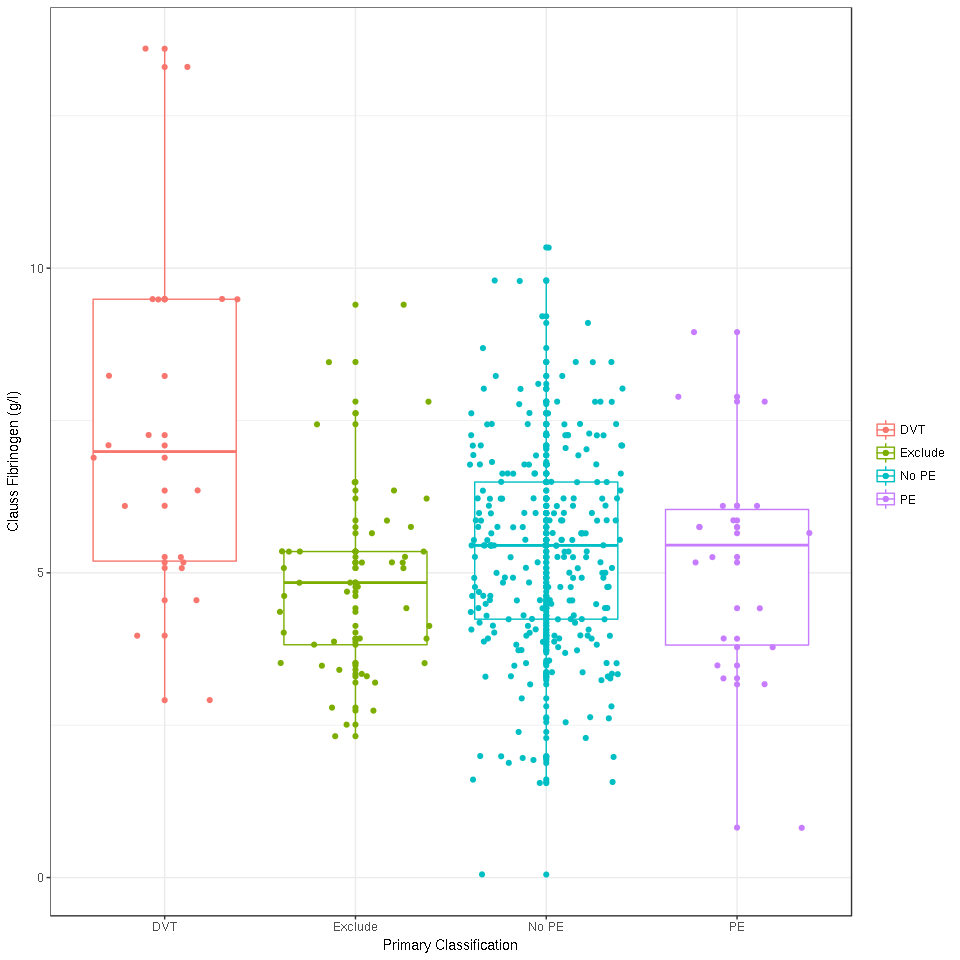 Appendix Figure 2: Box-whisker plot comparing Clauss Fibrinogen levels for women with DVT, PE, no PE and those excluded from the primary analysisProthrombin Time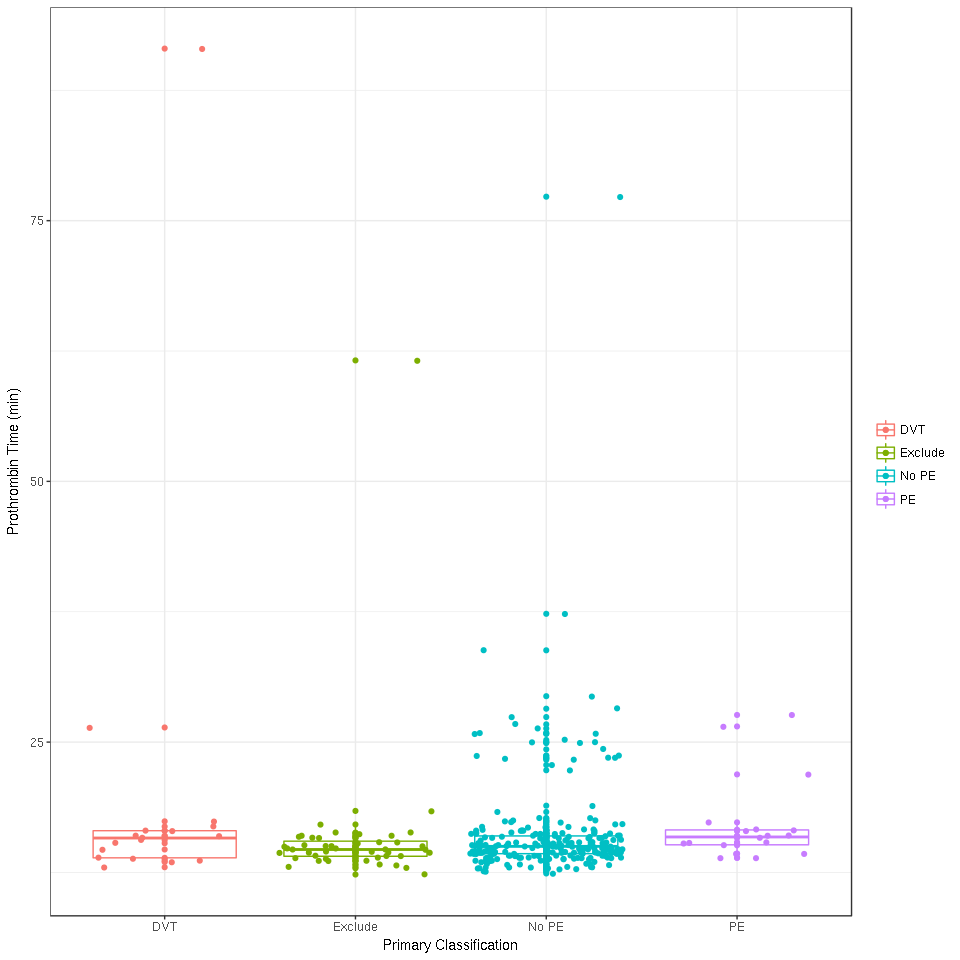 Appendix Figure 3: Box-whisker plot comparing prothrombin time levels for women with DVT, PE, no PE and those excluded from the primary analysisD-Dimer (Innovance)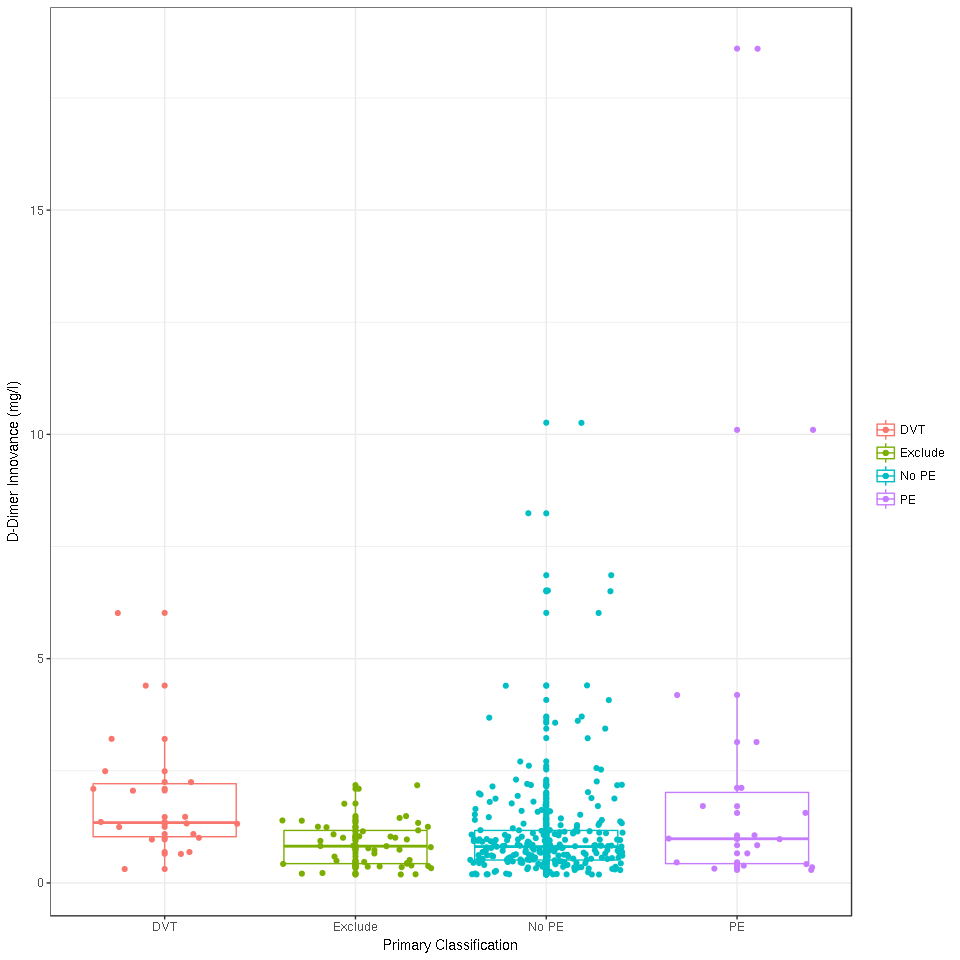 Appendix Figure 4: Box-whisker plot comparing D-dimer (Innovance) levels for women with DVT, PE, no PE and those excluded from the primary analysisD-Dimer (ELISA)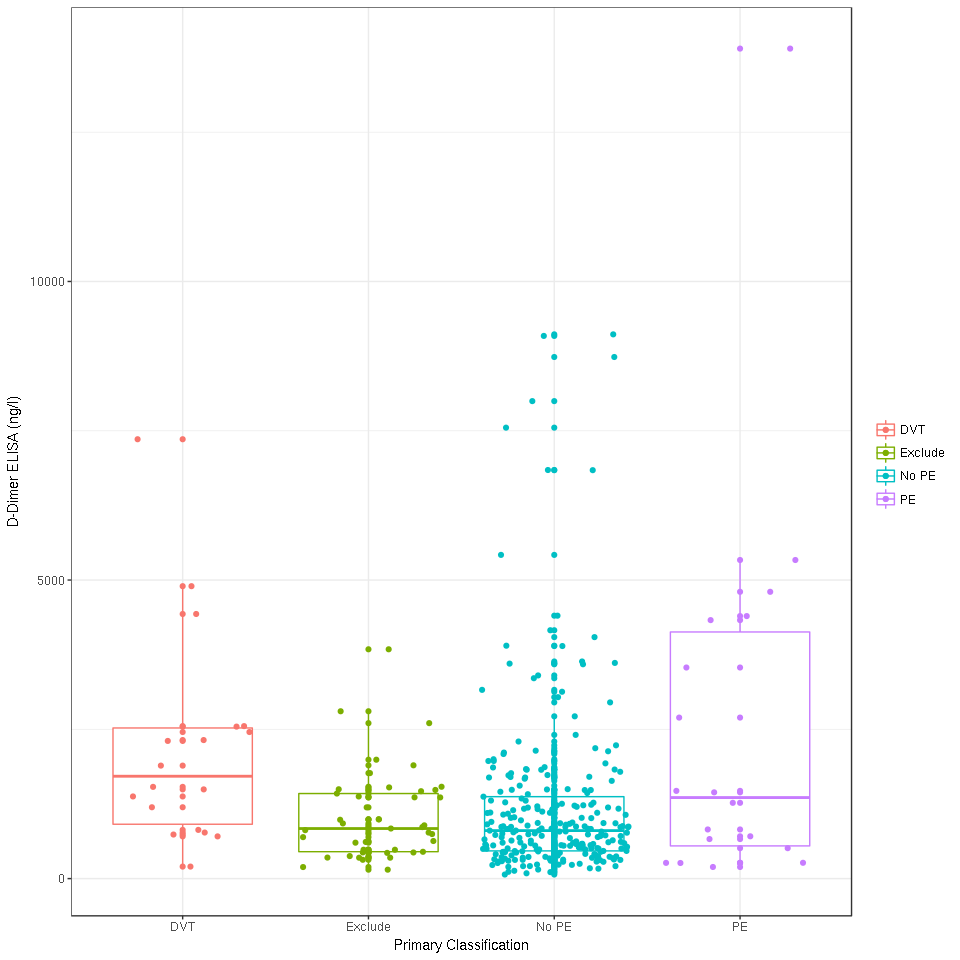 Appendix Figure 5: Box-whisker plot comparing D-dimer (ELISA) levels for women with DVT, PE, no PE and those excluded from the primary analysisThrombin Generation (Lag Time)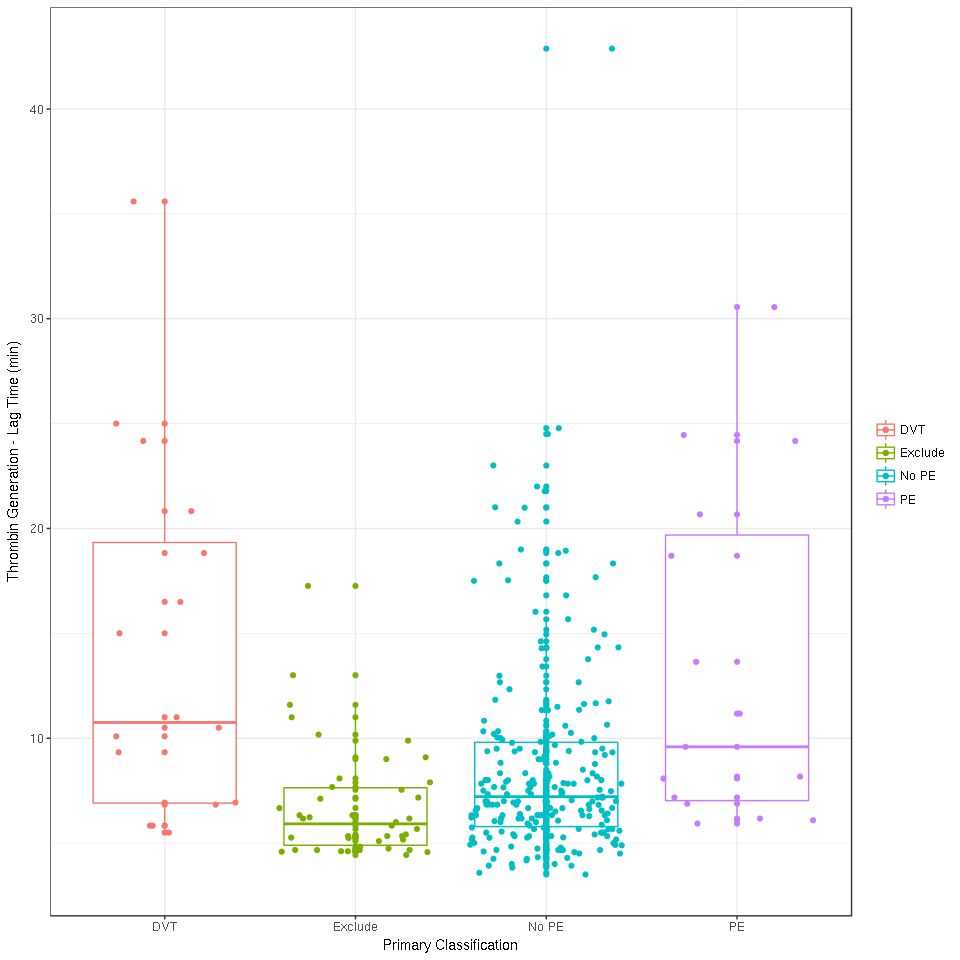 Appendix Figure 6: Box-whisker plot comparing Thrombin Generation (Lag Time) levels for women with DVT, PE, no PE and those excluded from the primary analysisThrombin Generation (Endogenous Potential)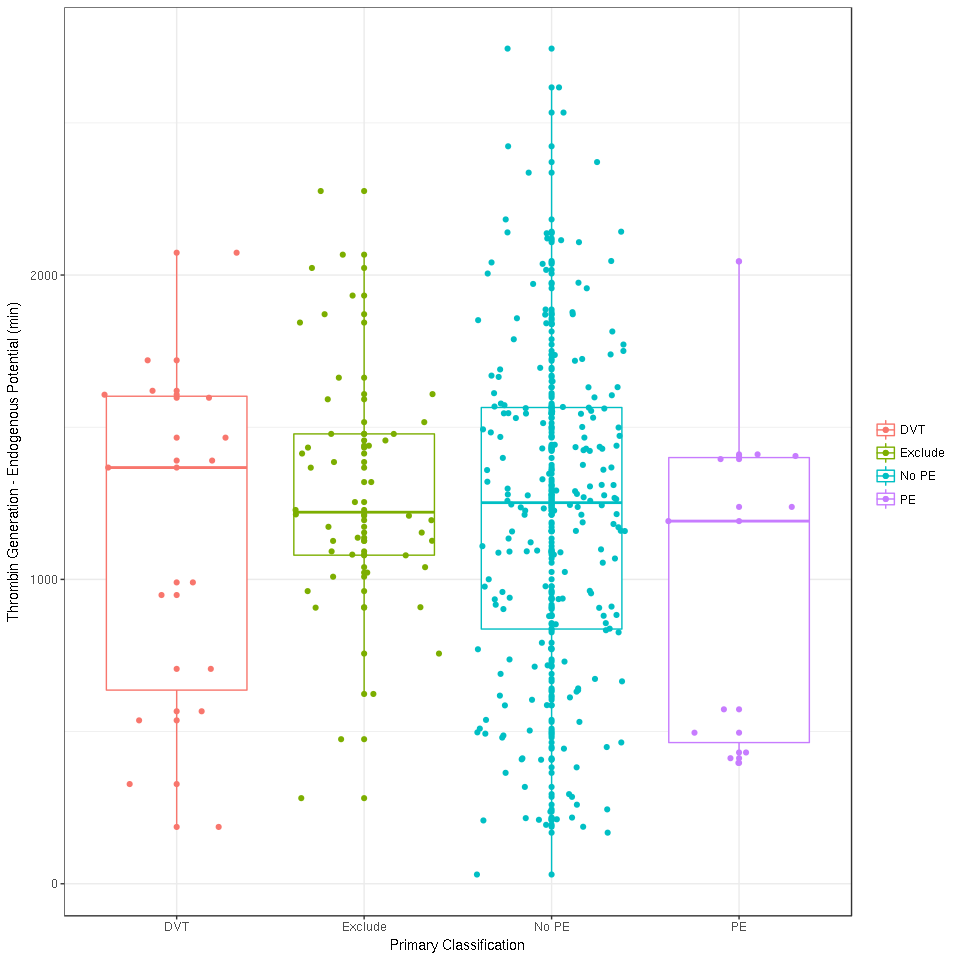 Appendix Figure 7: Box-whisker plot comparing Thrombin Generation (Endogenous Potential) levels for women with DVT, PE, no PE and those excluded from the primary analysisThrombin Generation (Peak)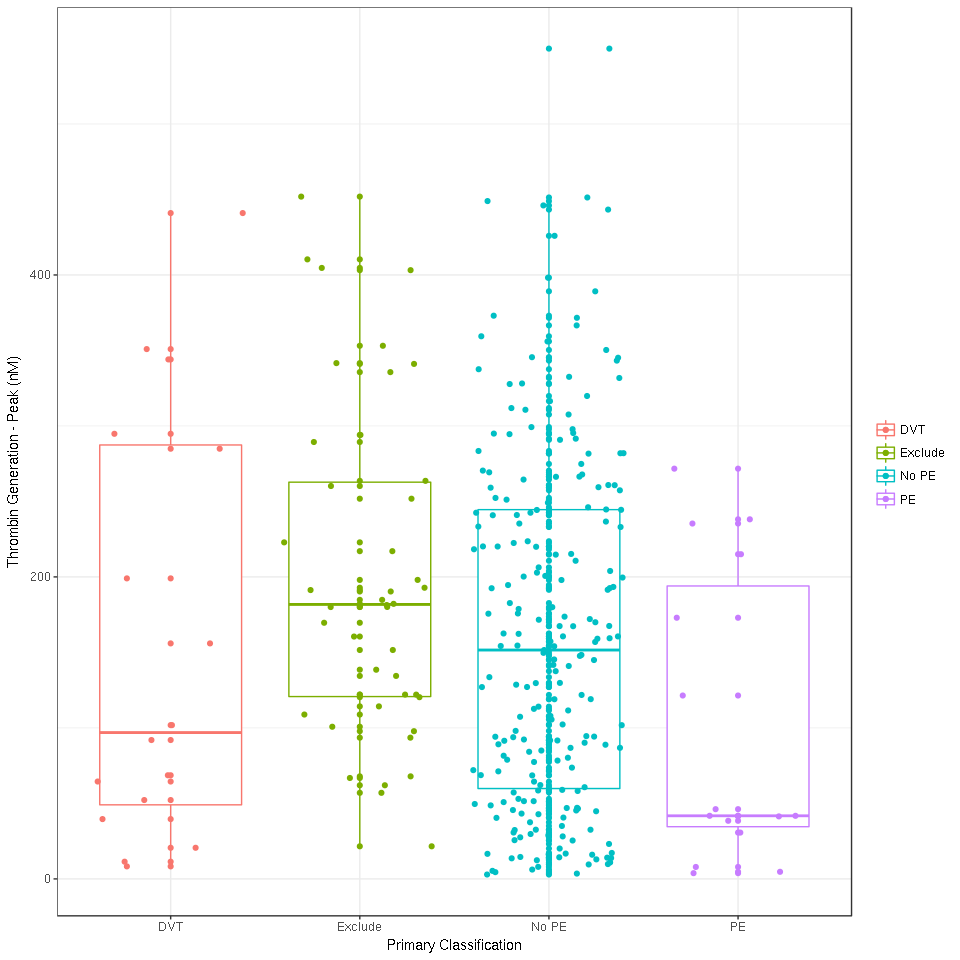 Appendix Figure 8: Box-whisker plot comparing Thrombin Generation (Peak) levels for women with DVT, PE, no PE and those excluded from the primary analysisThrombin Generation (Time to Peak)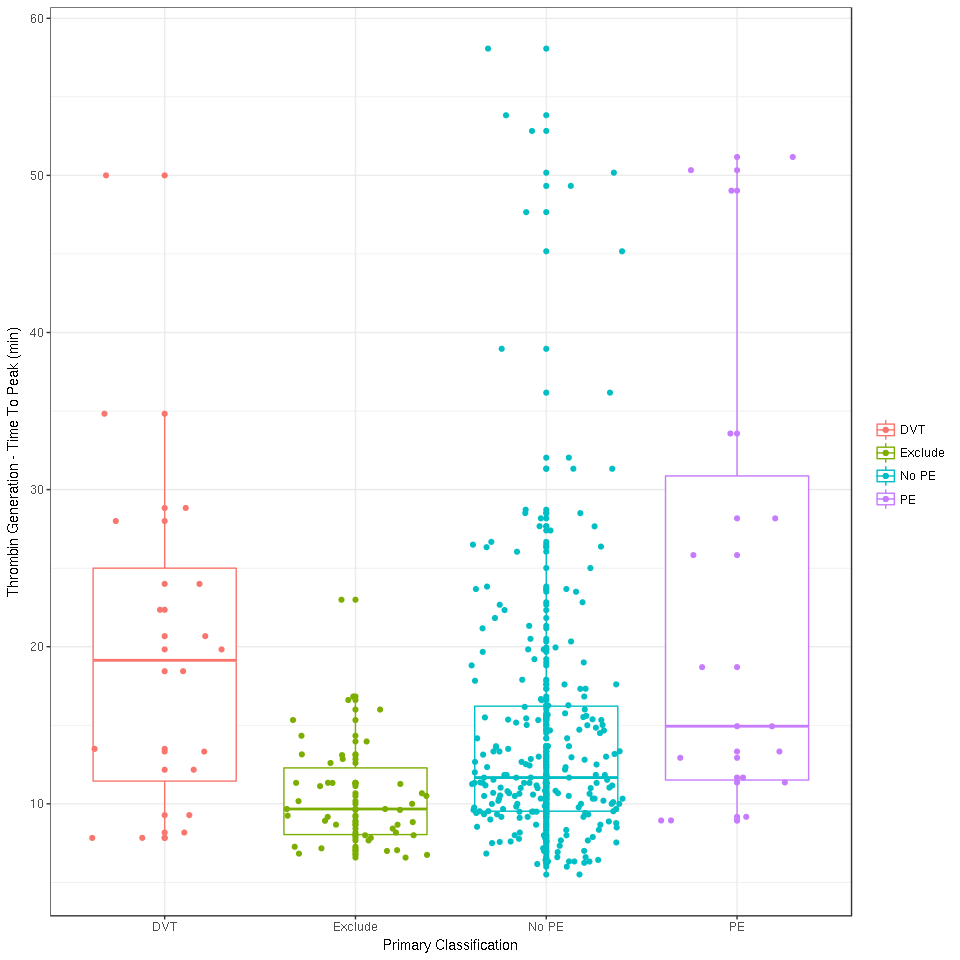 Appendix Figure 9: Box-whisker plot comparing Thrombin Generation (Time to Peak) levels for women with DVT, PE, no PE and those excluded from the primary analysisPlasmin-antiplasmin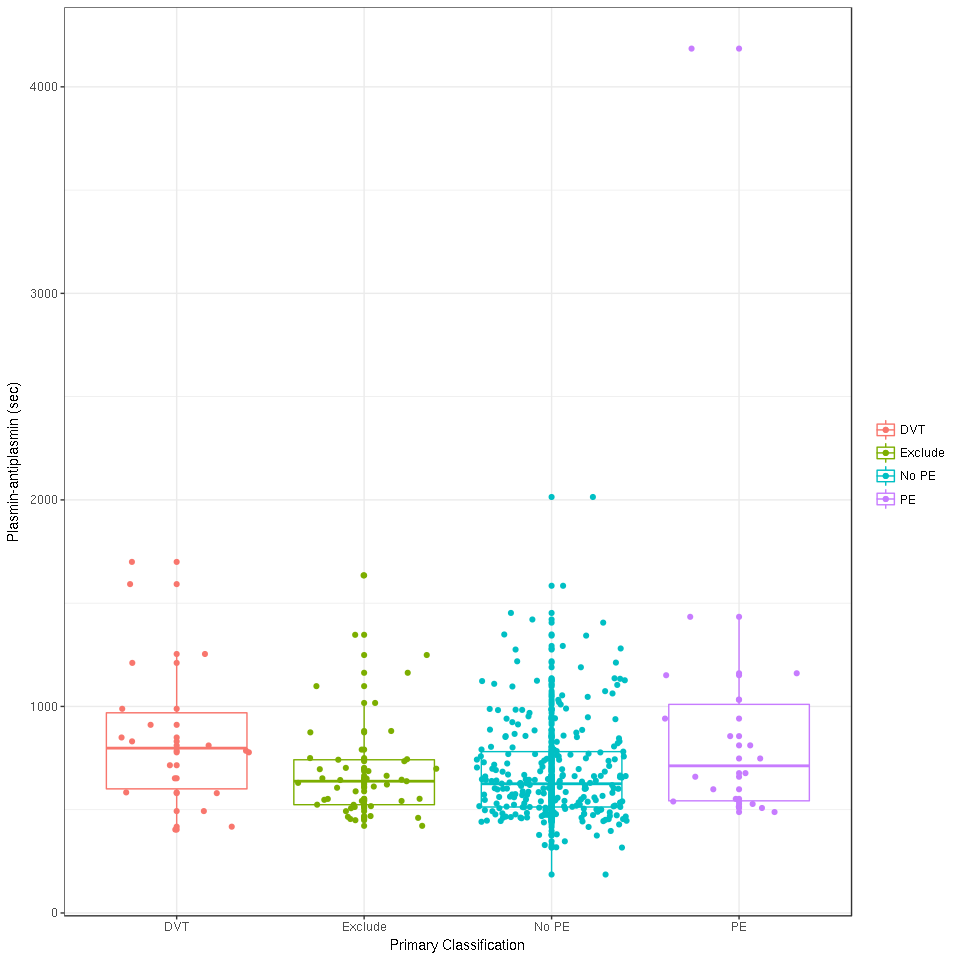 Appendix Figure 10: Box-whisker plot comparing plasmin-antiplasmin levels for women with DVT, PE, no PE and those excluded from the primary analysisMRProANP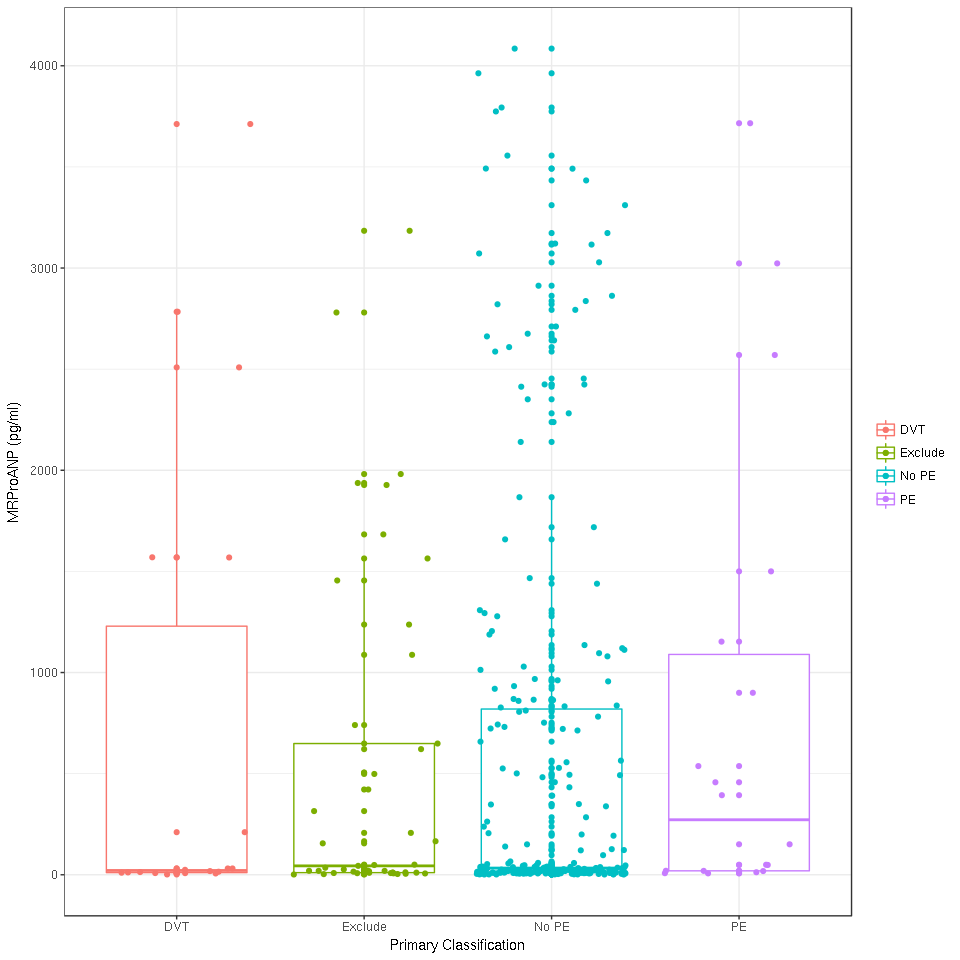 Appendix Figure 11: Box-whisker plot comparing MRProANP levels for women with DVT, PE, no PE and those excluded from the primary analysisBNP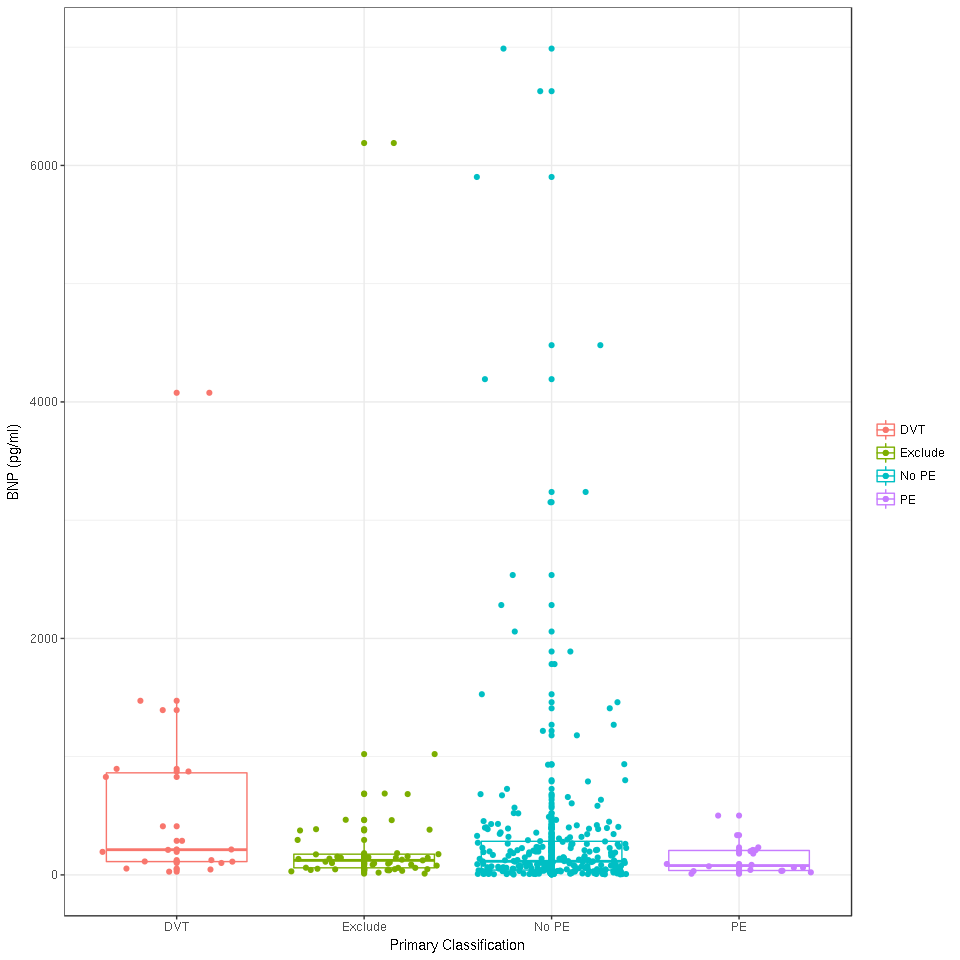 Appendix Figure 12: Box-whisker plot comparing BNP levels for women with DVT, PE, no PE and those excluded from the primary analysisTissue Factor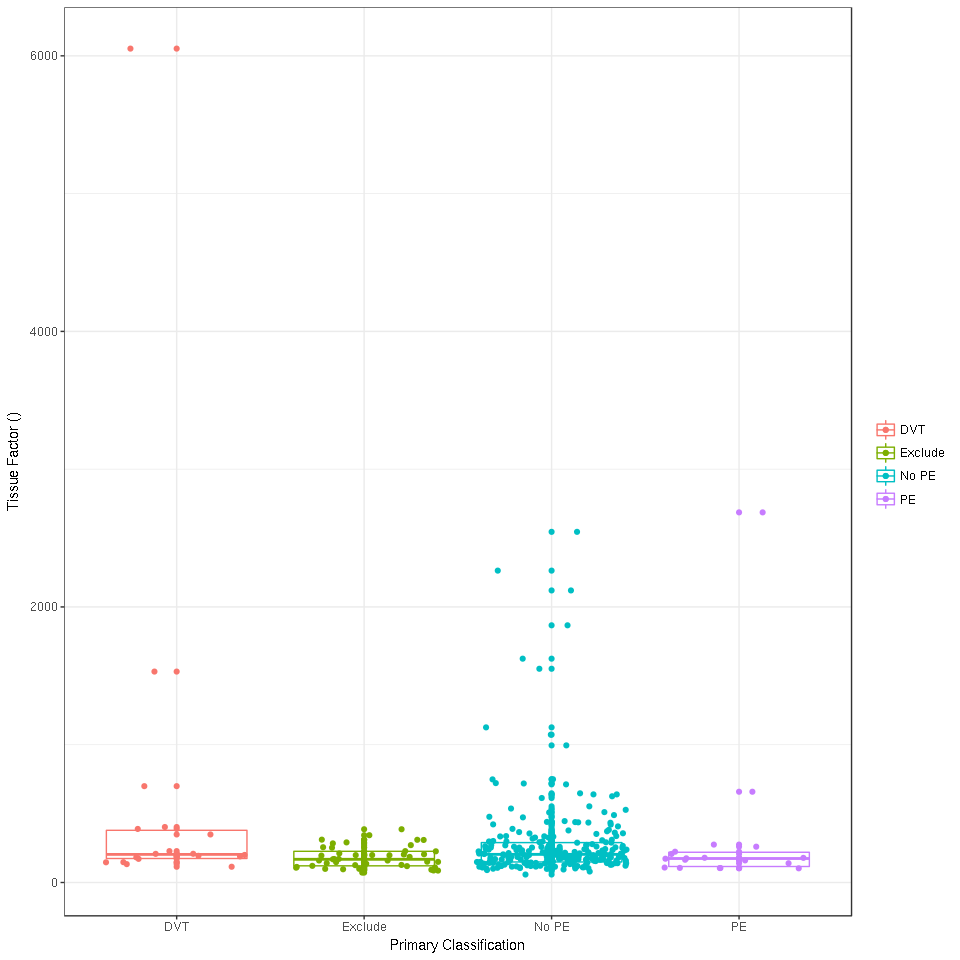 Appendix Figure 13: Box-whisker plot comparing Tissue Factor levels for women with DVT, PE, no PE and those excluded from the primary analysisPF 1 + 2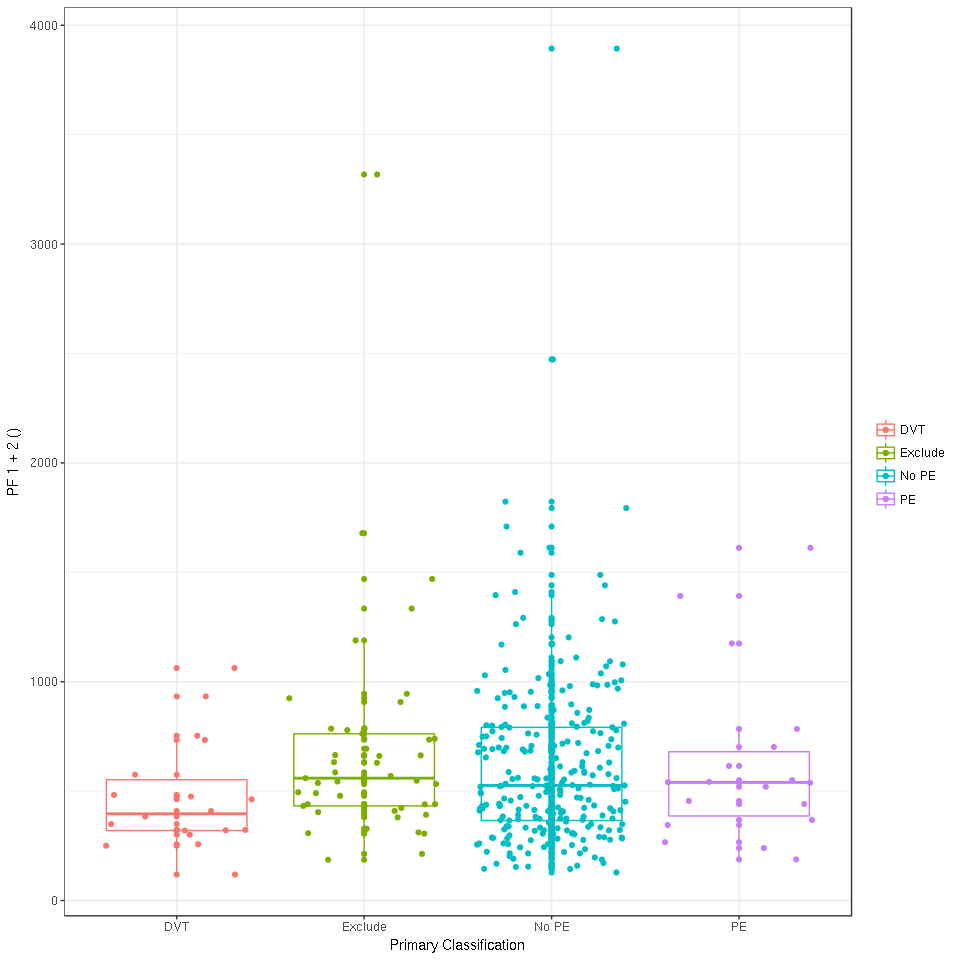 Appendix Figure 14: Box-whisker plot comparing PF1+2 levels for women with DVT, PE, no PE and those excluded from the primary analysisTroponin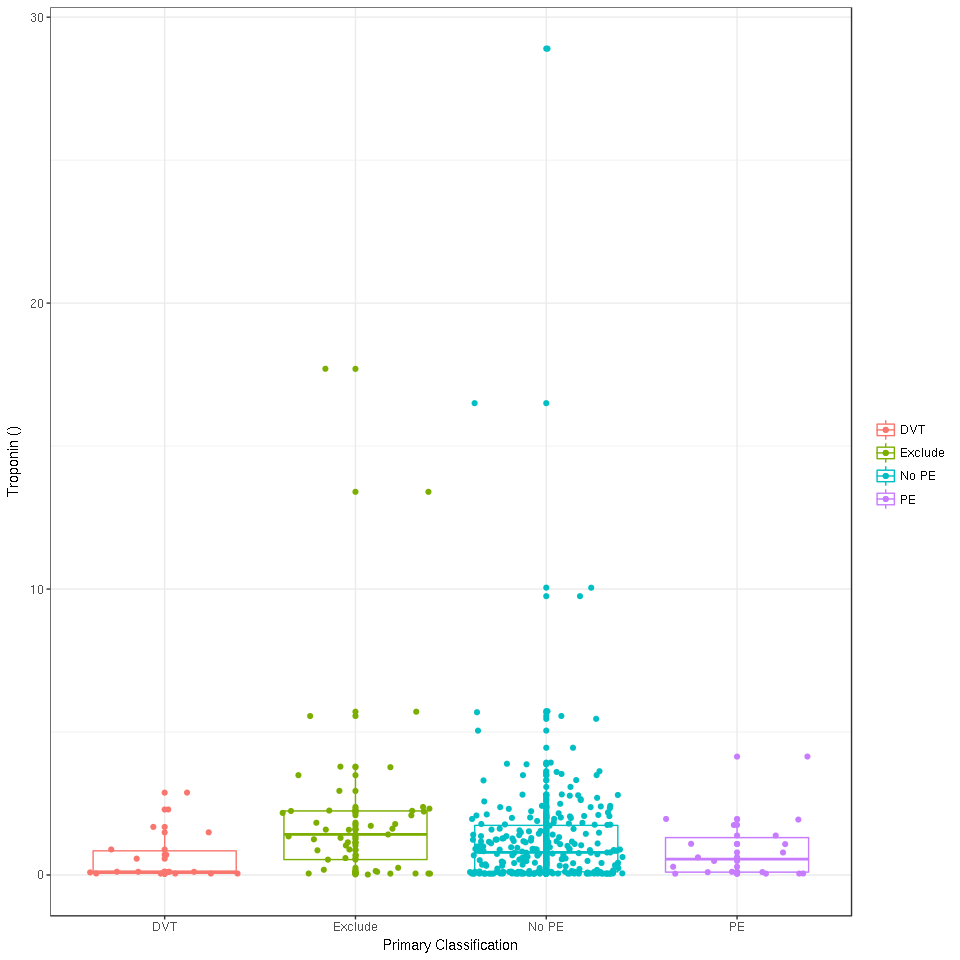 Appendix Figure 15: Box-whisker plot comparing troponin levels for women with DVT, PE, no PE and those excluded from the primary analysisC-Reactive Protein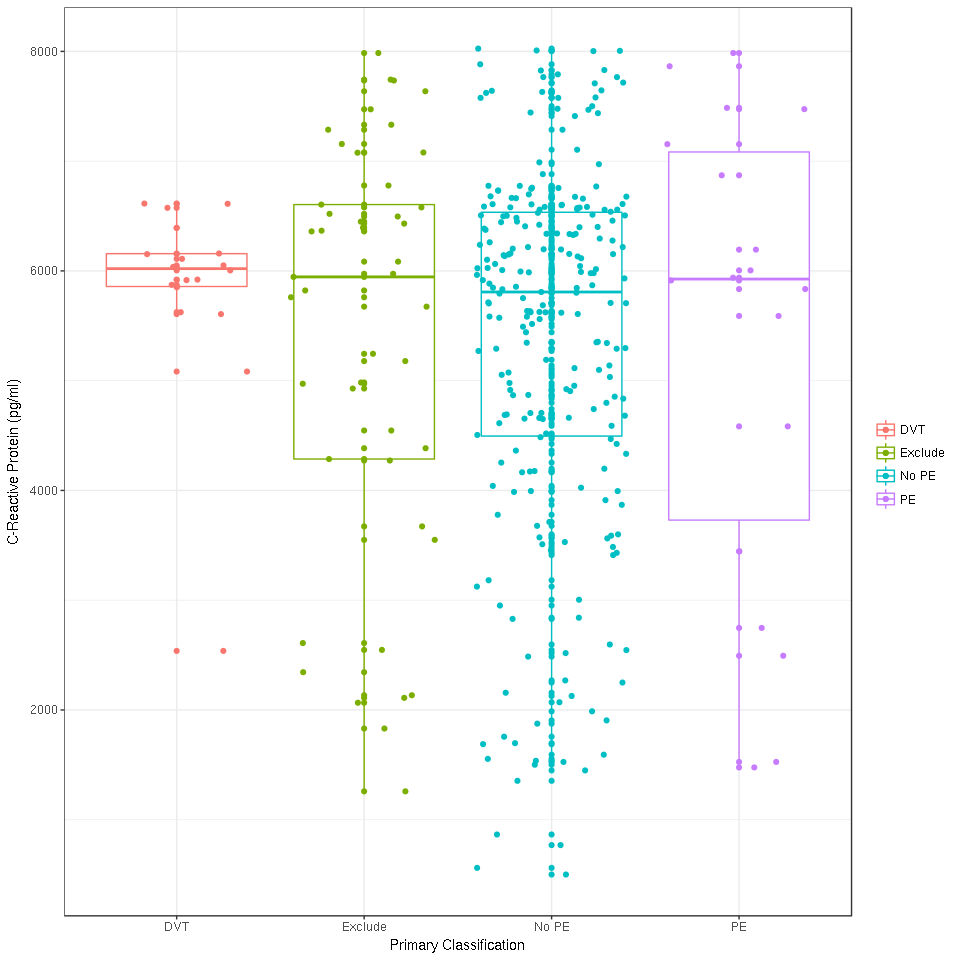 Appendix Figure 16: Box-whisker plot comparing CRP levels for women with DVT, PE, no PE and those excluded from the primary analysis